St Thomas Centre Nursery School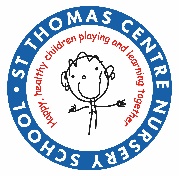                                   Show of Interest Child Details 2. Main Contact3. Place Required (all places are subject to availability) Fee Paying Session Request / Top-up Sessions4. Additional Information Required 5. Previous Childcare Experience 6. Other Information Date Received ForenameForenameMiddle NameMiddle NameSurnameSurnamePreferred ForenamePreferred ForenameDate of BirthDate of BirthMaleFemaleCurrent Home Address                                                               Post Code                                                               Post Code                                                               Post Code                                                               Post Code                                                               Post CodeChild Lives WithNameNameRelationship to ChildRelationship to ChildRelationship to ChildChild Lives WithChild Lives WithChild Lives WithChild Lives WithChild Lives WithContacts Contacts Contacts Contacts Contacts Priority Contact 1Priority Contact 1Name Relationship to child Relationship to child Priority Contact 1Priority Contact 1Mr/Ms/Miss/MrsPriority Contact 1Priority Contact 1                                                 Address                                                 Address                                                 AddressPriority Contact 1Priority Contact 1Post Code Post Code Post Code Telephones NumbersTelephones NumbersTelephones NumbersTelephones NumbersTelephones NumbersHome MobileHome OtherWork OtherEmail AddressEmail AddressEmail AddressEmail AddressEmail AddressHome EmailHome OtherWork EmailWork OtherPreferred Start Date: Beginning of the week 15 hours MondayTuesdayTuesdayWednesdayTick preferenceBeginning of the week 15 hours 8:45 – 3.008:45 – 3.008:45 – 3.008:45 – 11:15End of the week 15 hoursWednesday Thursday Thursday Friday End of the week 15 hours12:30 – 3:008:45 – 3.008:45 – 3.008:45 – 3.0030 hours Monday to FridayMonday to Friday8:45 – 3.008:45 – 3.0015 hours 2-year-old -Funding Code:15 hours 3-year-old -Funding30 hours 3-year-old -FundingCode: MondayMondayTuesdayTuesdayWednesdayWednesdayWednesdayThursdayThursdayFridayBreakfast club 8:00 – 8.458:00 – 8.458:00 – 8.458:00 – 8.458:00 – 8.458:00 – 8.458:00 – 8.458:00 – 8.458:00 – 8.458:00 – 8.45After School Club 3.00 – 4.303.00 – 4.303.00 – 4.303.00 – 4.303.00 – 4.303.00 – 4.303.00 – 4.303.00 – 4.303.00 – 4.303.00 – 4.30School DayFULL DAYFULL DAYFULL DAYAM AM PMFULL DAY FULL DAY FULL DAY FULL DAY St Thomas Centre St Thomas Centre St Thomas Centre St Thomas Centre St Thomas Centre St Thomas Centre Have you attended any of the following at St Thomas Centre? Have you attended any of the following at St Thomas Centre? Have you attended any of the following at St Thomas Centre? Have you attended any of the following at St Thomas Centre? Have you attended any of the following at St Thomas Centre? Have you attended any of the following at St Thomas Centre? Stay & Play YesNoFamily Team YesNoNoTraining CourseYesNoMaternity Service YesNoNoOther…Other…Other…Other…Other…Other…Other…Previous School / Childcare ProvisionPrevious School / Childcare ProvisionPrevious School / Childcare ProvisionPrevious School / Childcare ProvisionPrevious School / Childcare ProvisionPrevious School / Childcare ProvisionPrevious School / Childcare Provision1NameNameNameNameContact Person Telephone Number1Start Date Start Date Leave Date Reason for Leaving Previous School / Childcare ProvisionPrevious School / Childcare ProvisionPrevious School / Childcare ProvisionPrevious School / Childcare ProvisionPrevious School / Childcare ProvisionPrevious School / Childcare ProvisionPrevious School / Childcare Provision2NameNameNameNameContact Person Telephone Number2Start Date Start Date Leave Date Reason for Leaving Other Information Other Information Other Information Other Information Other Information Please provided as much detail as possible.Please provided as much detail as possible.Please provided as much detail as possible.Please provided as much detail as possible.Please provided as much detail as possible.Childs medical conditionsYesNoAdditional Needs YesNoAllergies YesNoOther Information YesNoDo you have any concerns about your child?YesNoProfessionals Involved  Professionals Involved  Professionals Involved  Professionals Involved  Professionals Involved  Professionals Involved                                                                              Name & Contact Details                                                                            Name & Contact Details                                                                            Name & Contact Details                                                                            Name & Contact Details                                                                            Name & Contact Details                                                                            Name & Contact DetailsHealth Visitor YesNoFamily Support WorkerYesNoSocial WorkerYesNoSpeech Therapy YesNoOther YesNoI give consent for the nursery to contact the professionals listed above about my child using the contact details provided.I give consent for the nursery to contact the professionals listed above about my child using the contact details provided.I give consent for the nursery to contact the professionals listed above about my child using the contact details provided.I give consent for the nursery to contact the professionals listed above about my child using the contact details provided.YesNoOffice UseOffice UseOffice UseOffice UsePlace Offered Start Date Notes/Communication 